Past Recordings on Maddie’s Pet Forumhttps://forum.maddiesfund.org/communityconversationsThis meeting: 
Find this meeting’s recording on Maddie’s Pet Forum later todayhttps://maddies.fund/shelterrescuesupportcall11121
Box link of file recording: https://maddiesfund.box.com/s/4syhdgr7t2086r5dzhvdyap269wf21j4Friday meeting registration pagehttps://maddies.fund/Register_AWLeadershipRoundupMonday meeting registration link (for shelter staff and committed volunteers)
https://maddies.fund/Register_ShelterRescueSupportAgenda Welcome – Bobby Mannbobby.mann@americanpetsalive.orgQOTD: Kristen Greger asks: What is everyone most grateful for learning this year?Mary's Motivation: “I love talking about gratitude, because that certainly gives me the kind of attitude adjustment that I need on a daily basis.” Mary is  grateful and excited and as we move forward -  she encourages us to just take time to appreciate how far we've come and to think about where we could go. She is grateful for working together, talking together and focusing on what makes us more alike rather than different.

November 10 - Maddie’s® Candid Conversations with Dr. Michael BlackwellRegister https://maddiesfund-org.zoom.us/meeting/register/tZcoc-GqpzIuE9Jx9M4ldvAeZoM3ssszZCIQMichigan Humane Society’s Safety Net Foster Program that sets aside foster homes so that people who are going into hospitals for surgical or other kind of visits that require overnight stays wouldn't have to worry about their animals. They've connected with some local hospitals and the hospital social workers who do pre-op work with their patients to find out who might need help with their pets.National Updates 

Best Friends National 2022 Conference speaking proposals https://bestfriends.org/events/best-friends-national-conference/speaking-proposals
Best Friends Town Hall - Tuesday, November 9, at 6 p.m. EST - People, Pets, and Policies: Towards Community Supported Animal Sheltering.https://bestfriends.us14.list-manage.com/track/click?u=40858910149959817d6993ec0&id=923ae192d1&e=7105fff867Best Friends People, Pets and Policies Manual https://network.bestfriends.org/education/manuals-handbooks-playbooks/people-pets-and-policiesCommunity Cats Podcasts - planning for the next series and looking topic and guest ideas stacy@communitycatspodcast.comwww.communitycatspodcast.comKourtney Hudson (Community Engagement Job-Alike) https://www.humananimalsupportservices.org/staff/kourtney-hudson/Register for the JobAlike meetings https://zoom.us/meeting/register/tJUocu6pqzgiHtUv2oyI84ntcYNoUr4k7i6KHilary Shurtleff, Austin Pets Alive! – Ofrenda Altar at APA! to commemorate lost loved ones, including pets.Session One: South Suburban Humane Society will share how they are using PetPoint’s lost/found reports to increase their lost pet reunification through making matches in shelters and posting to their website. PetPoint’s Diann Meiller, Senior Engagement Specialist, will demonstrate how groups can form regional sharing networks of lost/found reports and additional options currently available.Session Two: Shelter Animals Count (SAC) is a collaborative and independent organization that is home to The National Database – collecting, analyzing, and sharing sheltered animal statistics to save lives.  Hear from SAC’s new Executive Director, Stephanie Filer, about their new effort to collect community services data and how your participation can help guide the next phase in this release.  She will also share findings from their 3-year comparison of data and how you can have your animals count in their upcoming reports!122 attendeesList of resources referenced during today’s callPetCo Love Innovation Showdownhttps://petcolove.org/innovation-showdown/Megan Schoenbeck, CVT, Director of Operations, South Suburban Humane Societyhttps://www.southsuburbanhumane.org/https://www.southsuburbanhumane.org/lost--found1103 West End Ave. Chicago Heights, IL(708) 755-7387 ext 285megan@southsuburbanhumane.orgDiann Meiller, Business Analyst, PetPoint
https://www.petpoint.com/Diann.Meiller@pethealthinc.com 
Bobby Mann and Kristen Hassen are developing the 2022 agenda for these meetings – please add your ideas https://forms.monday.com/forms/03f9df7fb83ef1499b6a9215bbe8b31b?r=use1El Paso, TX – winner of Diane and Bob Hoover Innovation Awardhttps://pethealth.force.com/community/s/diane-and-bob-hoover-innovation-awardEl Paso's Pet Finder page (they are also on PetPoint) https://gis.elpasotexas.gov/PetFinder/Shelter Animals Count (SAC)
https://www.shelteranimalscount.org/Stephanie Filer, Executive Director, Shelter Animals Countstephanie@shelteranimalscount.orgSAC Data Reportshttps://www.shelteranimalscount.org/data-reports"Pandemic pets" have not been returned to shelters in droves and we've got the numbers to prove it, courtesy of Shelter Animals Count's brand new report looking at shelter data from 2019, 2020, and 2021.
AmPA’s blog about this:https://americanpetsalive.org/blog/pandemic-pets-werent-returned-to-sheltersJamie Case - HASS - get involved! https://www.humananimalsupportservices.org/get-involved-animal-welfare/Best Friends Town Hall - Tuesday, November 9, at 6 p.m. EST - People, Pets, and Policies: Towards Community Supported Animal Sheltering.https://bestfriends.us14.list-manage.com/track/click?u=40858910149959817d6993ec0&id=923ae192d1&e=7105fff867Best Friends People, Pets and Policies Manual https://network.bestfriends.org/education/manuals-handbooks-playbooks/people-pets-and-policiesMaddie’s Candid Conversation with Dr. Michael Blackwell (AlignCare) Nov 10, 2021 @ 12:00 PM Pacific Time (US and Canada) Register:https://maddiesfund-org.zoom.us/meeting/register/tZcoc-GqpzIuE9Jx9M4ldvAeZoM3ssszZCIQ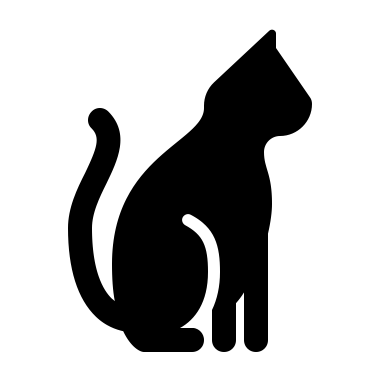 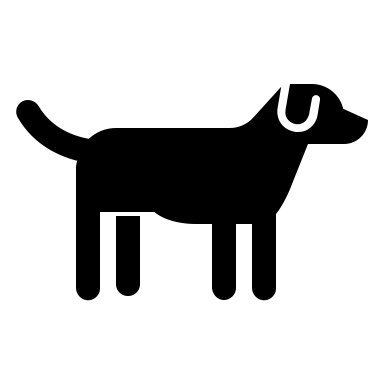 CHAT SESSION07:56:36 From Diann Meiller to Everyone:	Megan Schoenbeck, CVT	Director of Operations, South Suburban Humane Society	1103 West End Ave. 	Chicago Heights, IL	(708) 755-7387 ext 285	megan southsuburbanhumane.org07:59:54 From Diann Meiller to Everyone: Business Analyst, PetPoint	Diann.Meiller@pethealthinc.com	Dominick.Lesinski@pethealthinc.com08:00:10 From Sharon @MaddieFund to Everyone:	Hi Donell!!08:00:53 From Mary (she/her) @ Maddie's Fund to Everyone:	According to CARE, we are in the business of human animal well-being.08:01:18 From Ashley Evans to Everyone:	Ashley Evans from Marin Humane - sorry I have no mic today.08:01:30 From Sharon @MaddieFund to Everyone:	welcome Megan!!08:01:38 From Mary (she/her) @ Maddie's Fund to Everyone:	Hi Ashley08:01:48 From Mary (she/her) @ Maddie's Fund to Everyone:	Love the hat Kristen08:02:11 From Mary (she/her) @ Maddie's Fund to Everyone:	How many of you can don a head apparel during this call?08:02:51 From Sharon @MaddieFund to Everyone:	Mondays are fun!!08:03:24 From Alison Gibson to Everyone:	QOTD: Kristen Greger asks: What is everyone most grateful for learning the year?08:03:48 From Mary (she/her) @ Maddie's Fund to Everyone:	Most grateful for adding People to our work08:03:59 From Diann Meiller to Everyone:	Unity - we are all in this together in every way08:04:18 From Laurie Peek to Everyone:	I am grateful for the awesome people I work with!08:04:21 From Kelly Clardy to Everyone:	I’m grateful for virtual technology to be able to connect with everyone.08:04:22 From Jess Roper (BFAS) to Everyone:	I’m grateful for all the data that helps us drive strategic decision making and dispel myths.08:04:24 From Sharon @MaddieFund to Everyone:	Grateful to learn how to listen more08:04:41 From Hilary Shurtleff to Everyone:	I'm grateful for now being in the world of animal welfare policy. I have learned so much and couldn't be happier in my position and with my org!!!!!08:04:57 From Steve Marrero to Everyone:	I'm grateful for being introduced to you guys and all the support you provide.  We can all work together for the greater good of Animal Welfare.08:05:00 From Sharon @MaddieFund to Everyone:	I am grateful our team and the strong virtual connection08:05:03 From Bethany Heins to Everyone:	The continued sense of community among animal welfare and forever being inspired by others.08:05:05 From Jeanette Hanneman to Everyone:	I'm grateful for learning from all of you!08:05:19 From Kourtney Hudson to Everyone:	Hi everyone! I am new to this chat, but I am grateful for sharing and spreading empathy and I hope to be able to do more of that!08:05:43 From Alison Gibson to Everyone:	I am grateful for my eyes being opened to so many wonderful stories and the people behind them08:06:15 From Alison Gibson to Everyone:	Nov 10 - Maddie’s® Candid Conversations with Dr. Michael Blackwell	Register https://maddiesfund-org.zoom.us/meeting/register/tZcoc-GqpzIuE9Jx9M4ldvAeZoM3ssszZCIQ08:06:16 From Leah Backo to Everyone:	I'm grateful that through these past 22 months of chaos, so many people (including myself) have learned that they have value and deserve fair wages and supportive leadership!08:06:28 From Hilary Shurtleff to Everyone:	Maybe not from this year, but I am glad that I have learned that an adoption or foster return isn't terrible because we get so many new notes and information to help that pet get placed into a better suited home!08:06:41 From Jess Roper (BFAS) to Everyone:	I love that, Hilary!08:07:14 From Sharon @MaddieFund to Everyone:	Dr. Blackwell - An amazing and inspiring story!08:07:20 From Hilary Shurtleff to Everyone:	Thank you Jess! It's helped me not feel heartbroken so often and feel more capable of marketing that pet even better!08:07:42 From Alison Gibson to Everyone:	Michigan - Hospitalized pet owners research https://chewonthis.maddiesfund.org/2021/10/research-confirms-the-need-for-pet-assistance-for-hospitalized-patients/08:07:50 From Jess Roper to Everyone:	That’s a great attitude— a chance to try again for the person and the pet with better information <308:07:53 From Sharon @MaddieFund to Everyone:	Way to go Michigan Humane!!08:08:03 From Hilary Shurtleff to Everyone:	<3 exactly!!!!!08:08:15 From Diann Meiller to Everyone:	Bravo Michigan Humane!08:09:26 From Sharon @MaddieFund to Everyone:	Well said Mary!08:09:39 From Alison Gibson to Everyone:Best Friends Town Hall - Tuesday, November 9, at 6 p.m. EST - People, Pets, and Policies: Towards Community Supported Animal Sheltering.	https://bestfriends.us14.list-manage.com/track/click?u=40858910149959817d6993ec0&id=923ae192d1&e=7105fff86708:09:52 From Alison Gibson to Everyone:	Best Friends People, Pets and Policies Manual https://network.bestfriends.org/education/manuals-handbooks-playbooks/people-pets-and-policies08:11:10 From Jon Dunn to Everyone:	https://bestfriends.org/events/best-friends-national-conference/speaking-proposals08:11:52 From Jon Dunn to Everyone:	You’re welcome :)08:11:53 From Mary (she/her) @ Maddie's Fund to Everyone:	We all have the potential to be good speakers!  It just takes practice….08:12:15 From Sharon @MaddieFund to Everyone:	And you are among friends - to share your stories08:12:25 From Kasey Spain to Everyone: HASS - Get Involved	https://www.humananimalsupportservices.org/get-involved-animal-welfare/08:13:06 From Mary (she/her) @ Maddie's Fund to Everyone:	Ben, Houston and Kevin - is that a baseball stadium as your backdrop?08:13:08 From Jamie Case to Everyone:	You’re silly.08:13:26 From Kevin Jantsch to Everyone:	@Mary it is Downtown Kansas City :)08:13:53 From Mary (she/her) @ Maddie's Fund to Everyone:	You guys are great publicists for KC’s Chamber of Commerce!08:13:57 From Sharon @MaddieFund to Everyone:	Hello April Moore! Great to see you!08:14:07 From Kevin Jantsch to Everyone:	The main building is Union Station closest in the picture!08:14:10 From Ben Dippold to Everyone:	:)08:14:26 From Sharon @MaddieFund to Everyone:	Stacy - your podcasts are amazing08:14:36 From Sharon @MaddieFund to Everyone:	Hi Kourtney!!08:15:06 From Sara Miller to Everyone:	Learn more about Kourtney: https://www.humananimalsupportservices.org/staff/kourtney-hudson/08:15:08 From Stacy LeBaron to Everyone:	www.communitycatspodcast.com and stacy@communitycatspodcast.com feel free to reach out to me if you have any ideas for podcast topic ideas and conference ideas.  Thanks!08:16:03 From Sharon @MaddieFund to Everyone:	Kourtney - should we invite community members to attend the Community Engagement Job-Alike?08:16:04 From Jess Roper to Everyone:	@Kourtney, that sounds amazing!08:16:04 From Mary (she/her) @ Maddie's Fund to Everyone:	Thank you, Kourtney08:17:14 From Kourtney Hudson to Everyone:	@sharon yes please here is our link to register to the meetings https://zoom.us/meeting/register/tJUocu6pqzgiHtUv2oyI84ntcYNoUr4k7i6K08:17:19 From Alison Gibson to Everyone:	Megan Schoenbeck, CVT, Director of Operations, South Suburban Humane Society	https://www.southsuburbanhumane.org/08:20:37 From Bobby Mann to Everyone:	We will have time for questions. Please drop them in the chat and we will call on you :-)08:22:24 From Shelly (she/her), Maddie's Fund to Everyone:	That’s cool about the “sighting” reporting08:23:39 From Stephanie Filer to Everyone:	Love that!08:23:45 From Jess Roper to Everyone:	This is so cool, Megan!08:25:35 From Diann Meiller to Everyone:	https://www.southsuburbanhumane.org/lost--found08:26:00 From Hilary Shurtleff to Everyone:	Have you considered making a flyer with a QR code that goes to this list and posting at community bulletin boards and coffee shops etc?08:26:25 From Malinda Huggans to Everyone:	LOVE the yard sign!08:26:55 From Hilary Shurtleff to Everyone:	Oh looks like you do have post cards handouts! Awesome!!!!!!!08:27:12 From Jess Roper to Everyone:	What program are y’all using for the texting?08:27:49 From Alison Gibson to Everyone:	Diann Meiller, Business Analyst, PetPoint	https://www.petpoint.com/	Diann.Meiller@pethealthinc.com08:28:50 From Megan Schoenbeck to Everyone:	We are using Simple Texting for our texting program08:28:57 From Jess Roper to Everyone:	Thanks!08:30:25 From Jess Roper to Everyone:	Love this!08:30:30 From Peter Wolf to Everyone:	Curious about the RTO rate(s) as a result of the Radical RTO program.08:30:54 From Alison Gibson to Everyone:	Hilary Shurtleff, Austin Pets Alive!08:30:57 From Peter Wolf to Everyone:	This is such a great idea!08:31:03 From Leah Backo to Everyone:	We did an altar too!08:31:07 From Amber Eby to Everyone:	Awww - I LOVE it!08:31:11 From Megan Schoenbeck to Everyone:	Our RTO rate went from 31% to 42% in dogs08:31:22 From Mary (she/her) @ Maddie's Fund to Everyone:	Thank you Hilary!08:31:25 From Sharon @MaddieFund to Everyone:	Thank you for sharing Hilary.08:31:34 From Mary (she/her) @ Maddie's Fund to Everyone:	Beautiful way to express our grief!08:31:36 From Peter Wolf to Everyone:	Thanks, @Megan!08:32:28 From Allison Cardona to Everyone:	@Hilary, love that you asked a Mexican colleague for guidance, so respectful!08:32:35 From Bobby Mann to Everyone:	https://petcolove.org/innovation-showdown/08:33:13 From Hilary Shurtleff to Everyone:	Thank you Allison!! I really wanted to make sure to honor this holiday as best as I could and allow space for our staff08:34:01 From Dominick Lesinski to Everyone:	https://pethealth.force.com/community/s/diane-and-bob-hoover-innovation-award08:34:57 From Bobby Mann to Everyone:	https://forms.monday.com/forms/03f9df7fb83ef1499b6a9215bbe8b31b?r=use108:35:11 From Diann Meiller to Everyone:	Here is the link for El Paso's Pet Finder page. They are also on PetPoint. https://gis.elpasotexas.gov/PetFinder/08:35:34 From Alison Gibson to Everyone:	Stephanie Filer, Executive Director, Shelter Animals Count	https://www.shelteranimalscount.org/08:37:17 From Mary (she/her) @ Maddie's Fund to Everyone:	Is your organization sharing its data with Shelter Animals Count?08:37:39 From Christopher Fitzgerald to Everyone:	@Mary, YES!08:37:51 From Kelly Miott to Everyone:	Yes08:37:54 From Mary (she/her) @ Maddie's Fund to Everyone:	Right on, Rochester!!!!08:38:00 From Ashley Evans to Everyone:	Yes08:38:08 From Mary (she/her) @ Maddie's Fund to Everyone:	Thank you, Kelly  - where are you?08:38:30 From Mary (she/her) @ Maddie's Fund to Everyone:	Ashley, that’s awesome - what’s your org?08:40:29 From Ashley Evans to Everyone:	@Mary, Marin Humane08:41:20 From Mary (she/her) @ Maddie's Fund to Everyone:	Love that, Ashley.  And if I was really paying attention I would know that from your introduction at the start of this meeting.  Too funny!08:42:01 From Kelly Miott to Everyone:	@Mary Tri-City Animal Shelter (Fremont, CA)08:43:26 From Mary (she/her) @ Maddie's Fund to Everyone:	Way to go, Kelly - right in my backyard.  I live in Oakland!08:45:02 From Christopher Fitzgerald to Everyone:	Is SAC tracking total animals served and unique animals served?08:47:19 From Jesse Oldham to Everyone:	Would finder-fosters support (eg found kittens) be included in Community Services?08:57:02 From Kasey Spain to Everyone:	Read our blog digesting this information! https://americanpetsalive.org/blog/pandemic-pets-werent-returned-to-shelters08:57:05 From Shyanne Schull to Everyone:	Is this slideshow shareable? I would love to look more closely at your data slides.08:57:44 From Stephanie Filer to Everyone:	stephanie@shelteranimalscount.org08:59:49 From Jesse Oldham to Everyone:	Thank you!08:59:49 From Mary (she/her) @ Maddie's Fund to Everyone:	BJ - love your hat09:00:03 From Alison Gibson to Everyone:	Find this meeting’s recording on Maddie’s Pet Forum later today	https://maddies.fund/shelterrescuesupportcall1112109:00:06 From Stephanie Filer to Everyone:	https://www.shelteranimalscount.org/data-reports------------------------end-----------------------